Приложение №1к приказу 78                                                                                                                                                                                                             от 31.05.2019Перечень учебников используемых в образовательном процессеМКОУ «СОШ №1 ст. Кардоникской»)на 2019-2020 уч. год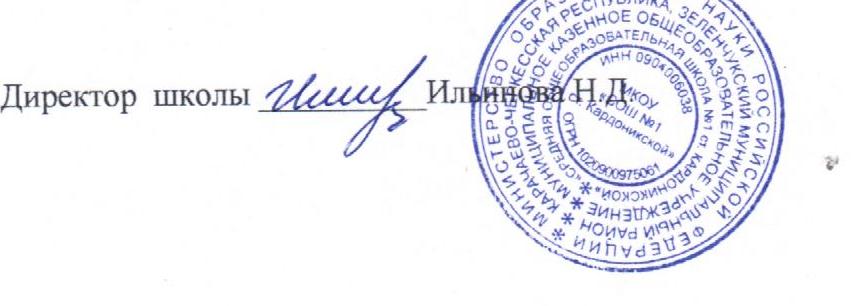 №КлассИздательствоИздательствоАвторАвторАвторНаименование Наименование Наименование Наименование  по ФПНаименование  по ФПНаименование  по ФПНаименование  по ФПНаименование  по ФПНачальное общее образованиеНачальное общее образованиеНачальное общее образованиеНачальное общее образованиеНачальное общее образованиеНачальное общее образование11ПросвещениеПросвещениеГорецкий В.Г., Кирюшкин В.А., Виноградская Л.А.Горецкий В.Г., Кирюшкин В.А., Виноградская Л.А.Горецкий В.Г., Кирюшкин В.А., Виноградская Л.А.Горецкий В.Г., Кирюшкин В.А., Виноградская Л.А.Азбука, в 2-х частях ,1клАзбука, в 2-х частях ,1клГорецкий В.Г., Кирюшкин В.А., Виноградская Л.А.Азбука, в 2-х частях,1кл.Горецкий В.Г., Кирюшкин В.А., Виноградская Л.А.Азбука, в 2-х частях,1кл.Горецкий В.Г., Кирюшкин В.А., Виноградская Л.А.Азбука, в 2-х частях,1кл.Горецкий В.Г., Кирюшкин В.А., Виноградская Л.А.Азбука, в 2-х частях,1кл.Горецкий В.Г., Кирюшкин В.А., Виноградская Л.А.Азбука, в 2-х частях,1кл.2ПросвещениеПросвещениеКанакина В. П., Горецкий В. Г.Канакина В. П., Горецкий В. Г.Канакина В. П., Горецкий В. Г.Канакина В. П., Горецкий В. Г.Русский язык. В 2-х .ч,1кл.Русский язык. В 2-х .ч,1кл.Канакина В. П., Горецкий В. Г.Русский язык. В 2-х .ч,1кл.Канакина В. П., Горецкий В. Г.Русский язык. В 2-х .ч,1кл.Канакина В. П., Горецкий В. Г.Русский язык. В 2-х .ч,1кл.Канакина В. П., Горецкий В. Г.Русский язык. В 2-х .ч,1кл.Канакина В. П., Горецкий В. Г.Русский язык. В 2-х .ч,1кл.3ПросвещениеПросвещениеКлиманова Л.Ф., Горецкий В.Г.Голованова М.В.Климанова Л.Ф., Горецкий В.Г.Голованова М.В.Климанова Л.Ф., Горецкий В.Г.Голованова М.В.Климанова Л.Ф., Горецкий В.Г.Голованова М.В.Литературное чтение.В 2-х .ч,1кл.Литературное чтение.В 2-х .ч,1кл.Литературное чтение.В 2-х .ч,1кл.Климанова Л.Ф., Горецкий В.Г.Голованова М.В.Литературное чтение.В 2-х .ч,1кл.Климанова Л.Ф., Горецкий В.Г.Голованова М.В.Литературное чтение.В 2-х .ч,1кл.Климанова Л.Ф., Горецкий В.Г.Голованова М.В.Литературное чтение.В 2-х .ч,1кл.Климанова Л.Ф., Горецкий В.Г.Голованова М.В.Литературное чтение.В 2-х .ч,1кл.Климанова Л.Ф., Горецкий В.Г.Голованова М.В.4ПросвещениеПросвещениеМоро М.И., Степанова С.В., Волкова С.И.Моро М.И., Степанова С.В., Волкова С.И.Моро М.И., Степанова С.В., Волкова С.И.Моро М.И., Степанова С.В., Волкова С.И.Математика. В 2-х .ч,1кл.Математика. В 2-х .ч,1кл.Математика. В 2-х .ч,1кл.Моро М.И., Степанова С.В., Волкова С.ИМатематика. В 2-х .ч,1кл.Моро М.И., Степанова С.В., Волкова С.ИМатематика. В 2-х .ч,1кл.Моро М.И., Степанова С.В., Волкова С.ИМатематика. В 2-х .ч,1кл.Моро М.И., Степанова С.В., Волкова С.ИМатематика. В 2-х .ч,1кл.Моро М.И., Степанова С.В., Волкова С.И5ПросвещениеПросвещениеПлешаков А.А.Плешаков А.А.Плешаков А.А.Плешаков А.А.Окружающий мир. В 2-х .ч,1кл.Окружающий мир. В 2-х .ч,1кл.Окружающий мир. В 2-х .ч,1кл.Плешаков А.А.Окружающий мир. В 2-х .ч,1кл.Плешаков А.А.Окружающий мир. В 2-х .ч,1кл.Плешаков А.А.Окружающий мир. В 2-х .ч,1кл.Плешаков А.А.Окружающий мир. В 2-х .ч,1кл.Плешаков А.А.6ПросвещениеПросвещениеНеменская Л.А./Под ред. Неменского Б.М.Неменская Л.А./Под ред. Неменского Б.М.Неменская Л.А./Под ред. Неменского Б.М.Неменская Л.А./Под ред. Неменского Б.М.Изобразительное искусство,1кл.Изобразительное искусство,1кл.Изобразительное искусство,1кл.Неменская Л.А./Под ред. Неменского Б.М.Изобразительное искусство,1кл.Неменская Л.А./Под ред. Неменского Б.М.Изобразительное искусство,1кл.Неменская Л.А./Под ред. Неменского Б.М.Изобразительное искусство,1кл.Неменская Л.А./Под ред. Неменского Б.М.Изобразительное искусство,1кл.Неменская Л.А./Под ред. Неменского Б.М.7ПросвещениеПросвещениеКритская Е.Д., Сергеева Г.П., Шмагина Т.С.Критская Е.Д., Сергеева Г.П., Шмагина Т.С.Критская Е.Д., Сергеева Г.П., Шмагина Т.С.Критская Е.Д., Сергеева Г.П., Шмагина Т.С.Музыка,1кл.Музыка,1кл.Музыка,1кл.Критская Е.Д., Сергеева Г.П., Шмагина Т.С.Музыка,1кл.Критская Е.Д., Сергеева Г.П., Шмагина Т.С.Музыка,1кл.Критская Е.Д., Сергеева Г.П., Шмагина Т.С.Музыка,1кл.Критская Е.Д., Сергеева Г.П., Шмагина Т.С.Музыка,1кл.Критская Е.Д., Сергеева Г.П., Шмагина Т.С.8ПросвещениеПросвещениеРоговцева Н.И., Богданова Н.В., Фрейтаг И.П.Роговцева Н.И., Богданова Н.В., Фрейтаг И.П.Роговцева Н.И., Богданова Н.В., Фрейтаг И.П.Роговцева Н.И., Богданова Н.В., Фрейтаг И.П.Технология,1кл.Технология,1кл.Технология,1кл.Роговцева Н.И., Богданова Н.В., Фрейтаг И.П.Технология,1кл.Роговцева Н.И., Богданова Н.В., Фрейтаг И.П.Технология,1кл.Роговцева Н.И., Богданова Н.В., Фрейтаг И.П.Технология,1кл.Роговцева Н.И., Богданова Н.В., Фрейтаг И.П.Технология,1кл.Роговцева Н.И., Богданова Н.В., Фрейтаг И.П.9ПросвещениеПросвещениеЛях В.И.2кл.Лях В.И.2кл.Лях В.И.2кл.Лях В.И.2кл.Физическая культура1-4клФизическая культура1-4клФизическая культура1-4кл Лях В.ИФизическая культура1-4кл Лях В.ИФизическая культура1-4кл Лях В.ИФизическая культура1-4кл Лях В.ИФизическая культура1-4кл Лях В.И10.«Агрорус».«Агрорус»Текеев А.О.Текеев А.О.Текеев А.О.Харифле,1кл.Харифле,1кл.Харифле,1кл.Харифле,1кл.Текеев А.О.Харифле,1кл.Текеев А.О.Харифле,1кл.Текеев А.О.Харифле,1кл.Текеев А.О.Харифле,1кл.Текеев А.О.Харифле,1кл.Текеев А.О.12ПросвещениеПросвещениеКанакина В.П., Горецкий В.Г.,2кл.Канакина В.П., Горецкий В.Г.,2кл.Канакина В.П., Горецкий В.Г.,2кл.Канакина В.П., Горецкий В.Г.,2кл.Русский язык. В 2-х .ч2клРусский язык. В 2-х .ч2клРусский язык. В 2-х .ч2клКанакина В.П., Горецкий В.Г.,Русский язык. В 2-х .ч2клКанакина В.П., Горецкий В.Г.,Русский язык. В 2-х .ч2клКанакина В.П., Горецкий В.Г.,Русский язык. В 2-х .ч2клКанакина В.П., Горецкий В.Г.,Русский язык. В 2-х .ч2клКанакина В.П., Горецкий В.Г.,2ПросвещениеПросвещениеКлиманова Л.Ф., Горецкий В.Г.Голованова М.В.,2кл.Климанова Л.Ф., Горецкий В.Г.Голованова М.В.,2кл.Климанова Л.Ф., Горецкий В.Г.Голованова М.В.,2кл.Климанова Л.Ф., Горецкий В.Г.Голованова М.В.,2кл.Литературное чтение. В 2-х.ч2клЛитературное чтение. В 2-х.ч2клЛитературное чтение. В 2-х.ч2кл Климанова Л.Ф., Горецкий В.Г.Голованова М.В.,Литературное чтение. В 2-х.ч2кл Климанова Л.Ф., Горецкий В.Г.Голованова М.В.,Литературное чтение. В 2-х.ч2кл Климанова Л.Ф., Горецкий В.Г.Голованова М.В.,Литературное чтение. В 2-х.ч2кл Климанова Л.Ф., Горецкий В.Г.Голованова М.В.,Литературное чтение. В 2-х.ч2кл Климанова Л.Ф., Горецкий В.Г.Голованова М.В.,3ПросвещениеПросвещениеВерещагина И. Н., Бондаренко К. А., Притыкина Т. А.2кл.Верещагина И. Н., Бондаренко К. А., Притыкина Т. А.2кл.Верещагина И. Н., Бондаренко К. А., Притыкина Т. А.2кл.Верещагина И. Н., Бондаренко К. А., Притыкина Т. А.2кл.Английский язык. 2кл В 2-х частяхАнглийский язык. 2кл В 2-х частяхАнглийский язык. 2кл В 2-х частяхВерещагина И. Н., Бондаренко К. А., Притыкина Т. ААнглийский язык. 2кл В 2-х частяхВерещагина И. Н., Бондаренко К. А., Притыкина Т. ААнглийский язык. 2кл В 2-х частяхВерещагина И. Н., Бондаренко К. А., Притыкина Т. ААнглийский язык. 2кл В 2-х частяхВерещагина И. Н., Бондаренко К. А., Притыкина Т. ААнглийский язык. 2кл В 2-х частяхВерещагина И. Н., Бондаренко К. А., Притыкина Т. А5ПросвещениеПросвещениеМоро М.И., Бантова М.А., Бельтюкова Г.В. и др.2кл.Моро М.И., Бантова М.А., Бельтюкова Г.В. и др.2кл.Моро М.И., Бантова М.А., Бельтюкова Г.В. и др.2кл.Моро М.И., Бантова М.А., Бельтюкова Г.В. и др.2кл.Математика. В 2-х .ч2клМатематика. В 2-х .ч2клМатематика. В 2-х .ч2клМоро М.И., Бантова М.А., Бельтюкова Г.В. и дрМатематика. В 2-х .ч2клМоро М.И., Бантова М.А., Бельтюкова Г.В. и дрМатематика. В 2-х .ч2клМоро М.И., Бантова М.А., Бельтюкова Г.В. и дрМатематика. В 2-х .ч2клМоро М.И., Бантова М.А., Бельтюкова Г.В. и дрМатематика. В 2-х .ч2клМоро М.И., Бантова М.А., Бельтюкова Г.В. и др6ПросвещениеПросвещениеПлешаков А.А.,2кл.Плешаков А.А.,2кл.Плешаков А.А.,2кл.Плешаков А.А.,2кл.Окружающий мир. В 2-х .ч2клОкружающий мир. В 2-х .ч2клОкружающий мир. В 2-х .ч2кл Плешаков А.А.,2кл.Окружающий мир. В 2-х .ч2кл Плешаков А.А.,2кл.Окружающий мир. В 2-х .ч2кл Плешаков А.А.,2кл.Окружающий мир. В 2-х .ч2кл Плешаков А.А.,2кл.Окружающий мир. В 2-х .ч2кл Плешаков А.А.,2кл.7ПросвещениеПросвещениеКоротеева Е.И./Под ред. Неменского Б.М.,2кл.Коротеева Е.И./Под ред. Неменского Б.М.,2кл.Коротеева Е.И./Под ред. Неменского Б.М.,2кл.Коротеева Е.И./Под ред. Неменского Б.М.,2кл.Изобразительное искусство2клИзобразительное искусство2клИзобразительное искусство2клКоротеева Е.И./Под ред. Неменского Б.МИзобразительное искусство2клКоротеева Е.И./Под ред. Неменского Б.МИзобразительное искусство2клКоротеева Е.И./Под ред. Неменского Б.МИзобразительное искусство2клКоротеева Е.И./Под ред. Неменского Б.МИзобразительное искусство2клКоротеева Е.И./Под ред. Неменского Б.М8ПросвещениеПросвещениеКритская Е.Д., Сергеева Г.П., Шмагина Т.С.,2кл.Критская Е.Д., Сергеева Г.П., Шмагина Т.С.,2кл.Критская Е.Д., Сергеева Г.П., Шмагина Т.С.,2кл.Критская Е.Д., Сергеева Г.П., Шмагина Т.С.,2кл.Музыка2клМузыка2клМузыка2клКритская Е.Д., Сергеева Г.П., Шмагина Т.С.Музыка2клКритская Е.Д., Сергеева Г.П., Шмагина Т.С.Музыка2клКритская Е.Д., Сергеева Г.П., Шмагина Т.С.Музыка2клКритская Е.Д., Сергеева Г.П., Шмагина Т.С.Музыка2клКритская Е.Д., Сергеева Г.П., Шмагина Т.С.9ПросвещениеПросвещениеРоговцева Н.И., Богданова Н.В., Добромыслова Н.В.2клРоговцева Н.И., Богданова Н.В., Добромыслова Н.В.2клРоговцева Н.И., Богданова Н.В., Добромыслова Н.В.2клРоговцева Н.И., Богданова Н.В., Добромыслова Н.В.2клТехнология2клТехнология2клТехнология2клРоговцева Н.И., Богданова Н.В., Добромыслова Н.В.Технология2клРоговцева Н.И., Богданова Н.В., Добромыслова Н.В.Технология2клРоговцева Н.И., Богданова Н.В., Добромыслова Н.В.Технология2клРоговцева Н.И., Богданова Н.В., Добромыслова Н.В.Технология2клРоговцева Н.И., Богданова Н.В., Добромыслова Н.В.10ПросвещениеПросвещениеЛях В.И.2кл.Лях В.И.2кл.Лях В.И.2кл.Лях В.И.2кл.Физическая культура1-4клФизическая культура1-4клФизическая культура1-4кл Лях В.ИФизическая культура1-4кл Лях В.ИФизическая культура1-4кл Лях В.ИФизическая культура1-4кл Лях В.ИФизическая культура1-4кл Лях В.И11ОАО «Полиграф – Юг»ОАО «Полиграф – Юг»Алиева Т.К.,2кл.Алиева Т.К.,2кл.Алиева Т.К.,2кл.Алиева Т.К.,2кл.Родной языкРодной языкРодной язык Алиева Т.К.,Родной язык Алиева Т.К.,Родной язык Алиева Т.К.,Родной язык Алиева Т.К.,Родной язык Алиева Т.К.,12ОАО «Полиграф – Юг»ОАО «Полиграф – Юг»Чотчаева Р.У.Айбазова М.И.,2кл.Чотчаева Р.У.Айбазова М.И.,2кл.Чотчаева Р.У.Айбазова М.И.,2кл.Чотчаева Р.У.Айбазова М.И.,2кл.Родная литератураРодная литератураРодная литература Чотчаева Р.У.Айбазова М.И.,2кл.Родная литература Чотчаева Р.У.Айбазова М.И.,2кл.Родная литература Чотчаева Р.У.Айбазова М.И.,2кл.Родная литература Чотчаева Р.У.Айбазова М.И.,2кл.Родная литература Чотчаева Р.У.Айбазова М.И.,2кл.13ПросвещениеПросвещениеКанакина В.П., Горецкий В.Г.,3кл.Канакина В.П., Горецкий В.Г.,3кл.Канакина В.П., Горецкий В.Г.,3кл.Канакина В.П., Горецкий В.Г.,3кл.Русский язык. В 2-х .чРусский язык. В 2-х .чРусский язык. В 2-х .чКанакина В.П., Горецкий В.Г.,3клРусский язык. В 2-х .чКанакина В.П., Горецкий В.Г.,3клРусский язык. В 2-х .чКанакина В.П., Горецкий В.Г.,3клРусский язык. В 2-х .чКанакина В.П., Горецкий В.Г.,3кл2ПросвещениеПросвещениеКлиманова Л.Ф., Горецкий В.Г., Голованова М.В. и др.,3кл.Климанова Л.Ф., Горецкий В.Г., Голованова М.В. и др.,3кл.Климанова Л.Ф., Горецкий В.Г., Голованова М.В. и др.,3кл.Климанова Л.Ф., Горецкий В.Г., Голованова М.В. и др.,3кл.Литературное чтение. В 2-х.чЛитературное чтение. В 2-х.чЛитературное чтение. В 2-х.чКлиманова Л.Ф., Горецкий В.Г., Голованова М.ВЛитературное чтение. В 2-х.чКлиманова Л.Ф., Горецкий В.Г., Голованова М.ВЛитературное чтение. В 2-х.чКлиманова Л.Ф., Горецкий В.Г., Голованова М.ВЛитературное чтение. В 2-х.чКлиманова Л.Ф., Горецкий В.Г., Голованова М.В3ПросвещениеПросвещениеВерещагина И. Н., Бондаренко К. А., Притыкина Т. А.,3кл.Верещагина И. Н., Бондаренко К. А., Притыкина Т. А.,3кл.Верещагина И. Н., Бондаренко К. А., Притыкина Т. А.,3кл.Верещагина И. Н., Бондаренко К. А., Притыкина Т. А.,3кл.Английский язык.  В 2-х частях 3кл.Английский язык.  В 2-х частях 3кл.Английский язык.  В 2-х частяхВерещагина И. Н., Бондаренко К. А., Притыкина Т. А.,3клАнглийский язык.  В 2-х частяхВерещагина И. Н., Бондаренко К. А., Притыкина Т. А.,3клАнглийский язык.  В 2-х частяхВерещагина И. Н., Бондаренко К. А., Притыкина Т. А.,3клАнглийский язык.  В 2-х частяхВерещагина И. Н., Бондаренко К. А., Притыкина Т. А.,3клАнглийский язык.  В 2-х частяхВерещагина И. Н., Бондаренко К. А., Притыкина Т. А.,3кл5ПросвещениеПросвещениеМоро М.И., Бантова М.А., Бельтюкова Г.В. и др.,3кл.Моро М.И., Бантова М.А., Бельтюкова Г.В. и др.,3кл.Моро М.И., Бантова М.А., Бельтюкова Г.В. и др.,3кл.Моро М.И., Бантова М.А., Бельтюкова Г.В. и др.,3кл.Математика. В 2-х .ч3кл.Математика. В 2-х .ч3кл.Математика. В 2-х .чМоро М.И., Бантова М.А., Бельтюкова Г.В. и др.,3кл.Математика. В 2-х .чМоро М.И., Бантова М.А., Бельтюкова Г.В. и др.,3кл.Математика. В 2-х .чМоро М.И., Бантова М.А., Бельтюкова Г.В. и др.,3кл.Математика. В 2-х .чМоро М.И., Бантова М.А., Бельтюкова Г.В. и др.,3кл.Математика. В 2-х .чМоро М.И., Бантова М.А., Бельтюкова Г.В. и др.,3кл.6ПросвещениеПросвещениеПлешаков А.А.3кл.Плешаков А.А.3кл.Плешаков А.А.3кл.Плешаков А.А.3кл.Окружающий мир. В 2-х .ч 3кл.Окружающий мир. В 2-х .ч 3кл.Окружающий мир. В 2-х .чПлешаков А.А.3кл.Окружающий мир. В 2-х .чПлешаков А.А.3кл.Окружающий мир. В 2-х .чПлешаков А.А.3кл.Окружающий мир. В 2-х .чПлешаков А.А.3кл.Окружающий мир. В 2-х .чПлешаков А.А.3кл.7ПросвещениеПросвещениеГоряева Н.А., Неменская Л.А., Питерских А.С. и др./Под ред. Неменского Б.М.3кл.Горяева Н.А., Неменская Л.А., Питерских А.С. и др./Под ред. Неменского Б.М.3кл.Горяева Н.А., Неменская Л.А., Питерских А.С. и др./Под ред. Неменского Б.М.3кл.Горяева Н.А., Неменская Л.А., Питерских А.С. и др./Под ред. Неменского Б.М.3кл.Изобразительное искусство 3кл.Изобразительное искусство 3кл.Изобразительное искусствоГоряева Н.А., Неменская Л.А., Питерских А.С. и др./Под ред. Неменского Б.М.3кл.Изобразительное искусствоГоряева Н.А., Неменская Л.А., Питерских А.С. и др./Под ред. Неменского Б.М.3кл.Изобразительное искусствоГоряева Н.А., Неменская Л.А., Питерских А.С. и др./Под ред. Неменского Б.М.3кл.Изобразительное искусствоГоряева Н.А., Неменская Л.А., Питерских А.С. и др./Под ред. Неменского Б.М.3кл.Изобразительное искусствоГоряева Н.А., Неменская Л.А., Питерских А.С. и др./Под ред. Неменского Б.М.3кл.8ПросвещениеПросвещениеКритская Е.Д., Сергеева Г.П., Шмагина Т.С.3кл.Критская Е.Д., Сергеева Г.П., Шмагина Т.С.3кл.Критская Е.Д., Сергеева Г.П., Шмагина Т.С.3кл.Критская Е.Д., Сергеева Г.П., Шмагина Т.С.3кл.Музыка 3кл.Музыка 3кл.МузыкаКритская Е.Д., Сергеева Г.П., Шмагина Т.С.3клМузыкаКритская Е.Д., Сергеева Г.П., Шмагина Т.С.3клМузыкаКритская Е.Д., Сергеева Г.П., Шмагина Т.С.3клМузыкаКритская Е.Д., Сергеева Г.П., Шмагина Т.С.3клМузыкаКритская Е.Д., Сергеева Г.П., Шмагина Т.С.3кл9ПросвещениеПросвещениеРоговцева Н.И., Богданова Н.В., Добромыслова Н.В.3кл.Роговцева Н.И., Богданова Н.В., Добромыслова Н.В.3кл.Роговцева Н.И., Богданова Н.В., Добромыслова Н.В.3кл.Роговцева Н.И., Богданова Н.В., Добромыслова Н.В.3кл.Технология3кл.Технология3кл.ТехнологияРоговцева Н.И., Богданова Н.В., Добромыслова Н.В.3кл.ТехнологияРоговцева Н.И., Богданова Н.В., Добромыслова Н.В.3кл.ТехнологияРоговцева Н.И., Богданова Н.В., Добромыслова Н.В.3кл.ТехнологияРоговцева Н.И., Богданова Н.В., Добромыслова Н.В.3кл.ТехнологияРоговцева Н.И., Богданова Н.В., Добромыслова Н.В.3кл.10ПросвещениеПросвещениеЛях В.И.1-4кл.Лях В.И.1-4кл.Лях В.И.1-4кл.Лях В.И.1-4кл.Физическая культура1-4клФизическая культура1-4клФизическая культура 1-4кл. Лях В.ИФизическая культура 1-4кл. Лях В.ИФизическая культура 1-4кл. Лях В.ИФизическая культура 1-4кл. Лях В.ИФизическая культура 1-4кл. Лях В.И11ОАО «Полиграф – Юг»ОАО «Полиграф – Юг»Эльканов М.К.3кл.Эльканов М.К.3кл.Эльканов М.К.3кл.Эльканов М.К.3кл.Родной язык 3кл.Родной язык 3кл.Родной язык Эльканов М.К.3кл.Родной язык Эльканов М.К.3кл.Родной язык Эльканов М.К.3кл.Родной язык Эльканов М.К.3кл.Родной язык Эльканов М.К.3кл.12ОАО «Полиграф – Юг»ОАО «Полиграф – Юг»Байрамукова Р.А.Кечерукова М.З.3кл.Байрамукова Р.А.Кечерукова М.З.3кл.Байрамукова Р.А.Кечерукова М.З.3кл.Байрамукова Р.А.Кечерукова М.З.3кл.Родная литература 3кл.Родная литература 3кл.Родная литература Байрамукова Р.А.Кечерукова М.З.3кл.Родная литература Байрамукова Р.А.Кечерукова М.З.3кл.Родная литература Байрамукова Р.А.Кечерукова М.З.3кл.Родная литература Байрамукова Р.А.Кечерукова М.З.3кл.Родная литература Байрамукова Р.А.Кечерукова М.З.3кл.14ПросвещениеПросвещениеКанакина В.П., Горецкий В.Г.4кл.Канакина В.П., Горецкий В.Г.4кл.Канакина В.П., Горецкий В.Г.4кл.Канакина В.П., Горецкий В.Г.4кл.Русский язык. В 2-х .ч4клРусский язык. В 2-х .ч4клРусский язык. В 2-х .ч4к Канакина В.П., Горецкий В.Г.4кл.л.Русский язык. В 2-х .ч4к Канакина В.П., Горецкий В.Г.4кл.л.Русский язык. В 2-х .ч4к Канакина В.П., Горецкий В.Г.4кл.л.Русский язык. В 2-х .ч4к Канакина В.П., Горецкий В.Г.4кл.л.Русский язык. В 2-х .ч4к Канакина В.П., Горецкий В.Г.4кл.л.2ПросвещениеПросвещениеКлиманова Л.Ф., Горецкий В.Г.Голованова М.В.4кл.Климанова Л.Ф., Горецкий В.Г.Голованова М.В.4кл.Климанова Л.Ф., Горецкий В.Г.Голованова М.В.4кл.Климанова Л.Ф., Горецкий В.Г.Голованова М.В.4кл.Литературное чтение. В 2-х.ч4кл.,Литературное чтение. В 2-х.ч4кл.,Литературное чтение. В 2-х.ч4кл.,Климанова Л.Ф., Горецкий В.Г.Голованова М.В.4кл.Литературное чтение. В 2-х.ч4кл.,Климанова Л.Ф., Горецкий В.Г.Голованова М.В.4кл.Литературное чтение. В 2-х.ч4кл.,Климанова Л.Ф., Горецкий В.Г.Голованова М.В.4кл.Литературное чтение. В 2-х.ч4кл.,Климанова Л.Ф., Горецкий В.Г.Голованова М.В.4кл.Литературное чтение. В 2-х.ч4кл.,Климанова Л.Ф., Горецкий В.Г.Голованова М.В.4кл.3ПросвещениеПросвещениеВерещагина И. Н., Бондаренко К. А., Притыкина Т. А.,4кл.Верещагина И. Н., Бондаренко К. А., Притыкина Т. А.,4кл.Верещагина И. Н., Бондаренко К. А., Притыкина Т. А.,4кл.Верещагина И. Н., Бондаренко К. А., Притыкина Т. А.,4кл.Английский язык.  В 2-х частях 3кл.Английский язык.  В 2-х частях 3кл.Английский язык. Верещагина И. Н., Бондаренко К. А., Притыкина Т. А.,4клАнглийский язык. Верещагина И. Н., Бондаренко К. А., Притыкина Т. А.,4клАнглийский язык. Верещагина И. Н., Бондаренко К. А., Притыкина Т. А.,4клАнглийский язык. Верещагина И. Н., Бондаренко К. А., Притыкина Т. А.,4клАнглийский язык. Верещагина И. Н., Бондаренко К. А., Притыкина Т. А.,4кл4ПросвещениеПросвещениеМоро М.И., Бантова М.А., Бельтюкова Г.В. и др.4кл.Моро М.И., Бантова М.А., Бельтюкова Г.В. и др.4кл.Моро М.И., Бантова М.А., Бельтюкова Г.В. и др.4кл.Моро М.И., Бантова М.А., Бельтюкова Г.В. и др.4кл.Математика. В 2-х .чМатематика. В 2-х .чМатематика. В 2-х .чМатематика. В 2-х .чМатематика. В 2-х .чМатематика. В 2-х .чМатематика. В 2-х .ч5ПросвещениеПросвещениеПлешаков А.А., Крючкова Е.А.4кл.Плешаков А.А., Крючкова Е.А.4кл.Плешаков А.А., Крючкова Е.А.4кл.Плешаков А.А., Крючкова Е.А.4кл.Окружающий мир. В 2-х .ч.,4кл.Окружающий мир. В 2-х .ч.,4кл.Окружающий мир. В 2-х .ч Плешаков А.А., Крючкова Е.А.4кл.Окружающий мир. В 2-х .ч Плешаков А.А., Крючкова Е.А.4кл.Окружающий мир. В 2-х .ч Плешаков А.А., Крючкова Е.А.4кл.Окружающий мир. В 2-х .ч Плешаков А.А., Крючкова Е.А.4кл.Окружающий мир. В 2-х .ч Плешаков А.А., Крючкова Е.А.4кл.6ПросвещениеПросвещениеНеменская Л.А./Под ред. Неменского Б.М.4кл.Неменская Л.А./Под ред. Неменского Б.М.4кл.Неменская Л.А./Под ред. Неменского Б.М.4кл.Неменская Л.А./Под ред. Неменского Б.М.4кл.Изобразительное искусство,4кл.Изобразительное искусство,4кл.Изобразительное искусствоНеменская Л.А./Под ред. Неменского Б.М.4клИзобразительное искусствоНеменская Л.А./Под ред. Неменского Б.М.4клИзобразительное искусствоНеменская Л.А./Под ред. Неменского Б.М.4клИзобразительное искусствоНеменская Л.А./Под ред. Неменского Б.М.4клИзобразительное искусствоНеменская Л.А./Под ред. Неменского Б.М.4кл7ПросвещениеПросвещениеРоговцева Н.И., Богданова Н.В., Шипилова Н.В. 4кл.и др.Роговцева Н.И., Богданова Н.В., Шипилова Н.В. 4кл.и др.Роговцева Н.И., Богданова Н.В., Шипилова Н.В. 4кл.и др.Роговцева Н.И., Богданова Н.В., Шипилова Н.В. 4кл.и др.. Технология. ТехнологияТехнологияРоговцева Н.И., Богданова Н.В., Шипилова Н.В. 4кл.и др.ТехнологияРоговцева Н.И., Богданова Н.В., Шипилова Н.В. 4кл.и др.ТехнологияРоговцева Н.И., Богданова Н.В., Шипилова Н.В. 4кл.и др.ТехнологияРоговцева Н.И., Богданова Н.В., Шипилова Н.В. 4кл.и др.ТехнологияРоговцева Н.И., Богданова Н.В., Шипилова Н.В. 4кл.и др.9ПросвещениеПросвещениеШемшурина А.И.4кл.Шемшурина А.И.4кл.Шемшурина А.И.4кл.Шемшурина А.И.4кл.ОРКСЭ 4 кл.ОРКСЭ 4 кл.ОРКСЭШемшурина А.И.4кл.ОРКСЭШемшурина А.И.4кл.ОРКСЭШемшурина А.И.4кл.ОРКСЭШемшурина А.И.4кл.ОРКСЭШемшурина А.И.4кл.10ПросвещениеПросвещениеКритская Е.Д., Сергеева Г.П., Шмагина Т.С.4кл.Критская Е.Д., Сергеева Г.П., Шмагина Т.С.4кл.Критская Е.Д., Сергеева Г.П., Шмагина Т.С.4кл.Критская Е.Д., Сергеева Г.П., Шмагина Т.С.4кл.Музыка 4 кл.Музыка 4 кл.МузыкаКритская Е.Д., Сергеева Г.П., Шмагина Т.С.4кл.МузыкаКритская Е.Д., Сергеева Г.П., Шмагина Т.С.4кл.МузыкаКритская Е.Д., Сергеева Г.П., Шмагина Т.С.4кл.МузыкаКритская Е.Д., Сергеева Г.П., Шмагина Т.С.4кл.МузыкаКритская Е.Д., Сергеева Г.П., Шмагина Т.С.4кл.11ПросвещениеПросвещениеЛях В.И.1-4кл.Лях В.И.1-4кл.Лях В.И.1-4кл.Лях В.И.1-4кл.Физическая культура1-4клФизическая культура1-4клФизическая культураЛях В.И.1-4кл.Физическая культураЛях В.И.1-4кл.Физическая культураЛях В.И.1-4кл.Физическая культураЛях В.И.1-4кл.Физическая культураЛях В.И.1-4кл.12«Полиграф – Юг»«Полиграф – Юг»Эльканов М.К.4кл.Эльканов М.К.4кл.Эльканов М.К.4кл.Эльканов М.К.4кл.Родной язык4кл.Родной язык4кл.Родной языкЭльканов М.К.4кл.Родной языкЭльканов М.К.4кл.Родной языкЭльканов М.К.4кл.Родной языкЭльканов М.К.4кл.Родной языкЭльканов М.К.4кл.13РГУ                                                             «КЧИПКРО»РГУ                                                             «КЧИПКРО»Гочияева САЭбзеева А.И..Гочияева САЭбзеева А.И..Гочияева САЭбзеева А.И..Гочияева САЭбзеева А.И..Родная литература4кл.Родная литература4кл.Родная литература Гочияева САЭбзеева А.И..Родная литература Гочияева САЭбзеева А.И..Родная литература Гочияева САЭбзеева А.И..Родная литература Гочияева САЭбзеева А.И..Родная литература Гочияева САЭбзеева А.И..Основное общее образованиеОсновное общее образованиеОсновное общее образованиеОсновное общее образованиеОсновное общее образованиеОсновное общее образованиеОсновное общее образованиеОсновное общее образованиеОсновное общее образованиеОсновное общее образованиеОсновное общее образование15ПросвещениеПросвещениеЛадыженская Т.А., Баранов М.Т., Тростенцова Л.А. и др.Ладыженская Т.А., Баранов М.Т., Тростенцова Л.А. и др.Ладыженская Т.А., Баранов М.Т., Тростенцова Л.А. и др.Русский язык. В 2-х .чРусский язык. В 2-х .чРусский язык. В 2-х .чРусский язык. В 2-х .чРусский язык. В 2-х .чРусский язык. В 2-х .чРусский язык. В 2-х .чЛадыженская Т.А., Баранов М.Т., Тростенцова Л.А. и др.5кл.Русский язык. В 2-х .чЛадыженская Т.А., Баранов М.Т., Тростенцова Л.А. и др.5кл.2ПросвещениеПросвещениеКоровина В.Я., Журавлёв В.П., Коровин В.И.,5клКоровина В.Я., Журавлёв В.П., Коровин В.И.,5клКоровина В.Я., Журавлёв В.П., Коровин В.И.,5клЛитература. В 2-х.чЛитература. В 2-х.чЛитература. В 2-х.чЛитература. В 2-х.чЛитература. В 2-х.чЛитература. В 2-х.чЛитература. В 2-х.чКоровина В.Я., Журавлёв В.П., Коровин В.И.5кл.Литература. В 2-х.чКоровина В.Я., Журавлёв В.П., Коровин В.И.5кл.3ПросвещениеПросвещениеВерещагина И. Н., Бондаренко К. А., Притыкина Т. А.,5клВерещагина И. Н., Бондаренко К. А., Притыкина Т. А.,5клВерещагина И. Н., Бондаренко К. А., Притыкина Т. А.,5клАнглийский язык.  В 2-х частях 5 кл.Английский язык.  В 2-х частях 5 кл.Английский язык.  В 2-х частях 5 кл.Английский язык.  В 2-х частях 5 кл.Английский язык.  В 2-х частях 5 кл.Английский язык.  В 2-х частях 5 кл.Английский язык. Верещагина И. Н., Бондаренко К. А., Притыкина Т. А.,5клАнглийский язык. Верещагина И. Н., Бондаренко К. А., Притыкина Т. А.,5кл5ПросвещениеПросвещениеВигасин А.А., Годер Г.И., Свенцицкая И.С 5кл.Вигасин А.А., Годер Г.И., Свенцицкая И.С 5кл.Вигасин А.А., Годер Г.И., Свенцицкая И.С 5кл.Всеобщая история. История Древнего  мира 5кл.Всеобщая история. История Древнего  мира 5кл.Всеобщая история. История Древнего  мира 5кл.Всеобщая история. История Древнего  мира 5кл.Всеобщая история. История Древнего  мира 5кл.Всеобщая история. История Древнего  мира 5кл.Всеобщая история. История ДревнегомираВигасин А.А., Годер Г.И., Свенцицкая И.С 5кл.Всеобщая история. История ДревнегомираВигасин А.А., Годер Г.И., Свенцицкая И.С 5кл.7ПросвещениеПросвещениеАлексеев А. И., Николина В. В., Липкина Е. К. Алексеев А. И., Николина В. В., Липкина Е. К. Алексеев А. И., Николина В. В., Липкина Е. К. География География География География География География География Алексеев А. И., Николина В. В., Липкина Е. К.,5кл.География Алексеев А. И., Николина В. В., Липкина Е. К.,5кл.8ПросвещениеПросвещениеДорофеев Г.В., Шарыгин И.Ф., Суворова С.Б. под ред. Дорофеева Г.В., Шарыгина И.Е. ,5клДорофеев Г.В., Шарыгин И.Ф., Суворова С.Б. под ред. Дорофеева Г.В., Шарыгина И.Е. ,5клДорофеев Г.В., Шарыгин И.Ф., Суворова С.Б. под ред. Дорофеева Г.В., Шарыгина И.Е. ,5клМатематика 5кл.Математика 5кл.Математика 5кл.Математика 5кл.Математика 5кл.Математика 5кл.Математика 5кл.Дорофеев Г.В., Шарыгин И.Ф., Суворова С.Б. под ред. Дорофеева Г.В., Шарыгина И.Ф  ,5клМатематика 5кл.Дорофеев Г.В., Шарыгин И.Ф., Суворова С.Б. под ред. Дорофеева Г.В., Шарыгина И.Ф  ,5кл10ПросвещениеПросвещениеПасечник В.В.Суматохин С.В.КалиноваГ.С. и под ред Пасечника В.В..,5клПасечник В.В.Суматохин С.В.КалиноваГ.С. и под ред Пасечника В.В..,5клПасечник В.В.Суматохин С.В.КалиноваГ.С. и под ред Пасечника В.В..,5клБиология 5кл.Биология 5кл.Биология 5кл.Биология 5кл.Биология 5кл.Биология 5кл.БиологияПасечник В.В.Суматохин С.В.КалиноваГ.С. и под ред.  Пасечника В.В.,5клБиологияПасечник В.В.Суматохин С.В.КалиноваГ.С. и под ред.  Пасечника В.В.,5кл11ПросвещениеПросвещениеГоряева Н.А., Островская О.В./Под ред. Неменского Б.М,5кл.Горяева Н.А., Островская О.В./Под ред. Неменского Б.М,5кл.Горяева Н.А., Островская О.В./Под ред. Неменского Б.М,5кл.Изобразительное искусство 5кл.Изобразительное искусство 5кл.Изобразительное искусство 5кл.Изобразительное искусство 5кл.Изобразительное искусство 5кл.Изобразительное искусство 5кл.Изобразительное искусство5клГоряева Н.А., Островская О.В./Под ред. Неменского Б.М.,5клИзобразительное искусство5клГоряева Н.А., Островская О.В./Под ред. Неменского Б.М.,5кл12ПросвещениеПросвещениеВиленский М.Я., Туревский И.М., Торочкова Т.Ю. и др./Под ред. Виленского М.Я.,5клВиленский М.Я., Туревский И.М., Торочкова Т.Ю. и др./Под ред. Виленского М.Я.,5клВиленский М.Я., Туревский И.М., Торочкова Т.Ю. и др./Под ред. Виленского М.Я.,5клФизическая культура 5кл.Физическая культура 5кл.Физическая культура 5кл.Физическая культура 5кл.Физическая культура 5кл.Физическая культура 5кл. Физическая культура 5кл.Виленский М.Я., Туревский И.М., Торочкова Т.Ю. и др./Под ред. ВиленскогоМ.Я.,5кл Физическая культура 5кл.Виленский М.Я., Туревский И.М., Торочкова Т.Ю. и др./Под ред. ВиленскогоМ.Я.,5кл13«Вентана-Граф»«Вентана-Граф»Синица Н.В., Симоненко В.Д. 5клСиница Н.В., Симоненко В.Д. 5клСиница Н.В., Симоненко В.Д. 5клВведение домаТехнология 5 кл.Введение домаТехнология 5 кл.Введение домаТехнология 5 кл.Введение домаТехнология 5 кл.Введение домаТехнология 5 кл.Введение домаТехнология 5 кл. Технология 5кл.Синица Н.В., Симоненко В.Д. Технология 5кл.Синица Н.В., Симоненко В.Д.«Вентана-Граф»«Вентана-Граф»Симоненко Н.В. Тищенко а.т.Симоненко Н.В. Тищенко а.т.Симоненко Н.В. Тищенко а.т.ИндустриальнаяТехнология 5 кл.ИндустриальнаяТехнология 5 кл.ИндустриальнаяТехнология 5 кл.ИндустриальнаяТехнология 5 кл.ИндустриальнаяТехнология 5 кл.ИндустриальнаяТехнология 5 кл.Технология 5 кл.Технология 5 кл.14ПросвещениеПросвещениеСергеева Г.П., Критская Е.Д.,5клСергеева Г.П., Критская Е.Д.,5клСергеева Г.П., Критская Е.Д.,5клМузыка,5клМузыка,5клМузыка,5клМузыка,5клМузыка,5клМузыка,5клМузыка 5клСергеева Г.П., Критская Е.Д.,5клМузыка 5клСергеева Г.П., Критская Е.Д.,5кл15«Полиграф – Юг»«Полиграф – Юг»Гочияева С.А. 5кл.Гочияева С.А. 5кл.Гочияева С.А. 5кл.Родной язык 5клРодной язык 5клРодной язык 5клРодной язык 5клРодной язык 5клРодной язык 5клРодной язык 5клГочияева С.А.Родной язык 5клГочияева С.А.16«Полиграф – Юг»«Полиграф – Юг»Суйюнчев А.А. 5кл.Суйюнчев А.А. 5кл.Суйюнчев А.А. 5кл.Родная литература 5клРодная литература 5клРодная литература 5клРодная литература 5клРодная литература 5клРодная литература 5клРодная литератураСуйюнчев А.А. 5клРодная литератураСуйюнчев А.А. 5кл16ПросвещениеПросвещениеБаранов М. Т., Ладыженская Т. А., Тростенцова Л. А. 6клБаранов М. Т., Ладыженская Т. А., Тростенцова Л. А. 6клБаранов М. Т., Ладыженская Т. А., Тростенцова Л. А. 6клРусский язык. В 2-х .ч,6клРусский язык. В 2-х .ч,6клРусский язык. В 2-х .ч,6клРусский язык. В 2-х .ч,6клРусский язык. В 2-х .ч,6клРусский язык. В 2-х .ч,6клРусский язык. В 2-х .чБаранов М. Т., Ладыженская Т. А., Тростенцова Л. А. 6клРусский язык. В 2-х .чБаранов М. Т., Ладыженская Т. А., Тростенцова Л. А. 6кл2ПросвещениеПросвещениеПолухина В.П., Коровина В.Я., Журавлёв В.П. и др./Под ред. Коровиной В.Я.6клПолухина В.П., Коровина В.Я., Журавлёв В.П. и др./Под ред. Коровиной В.Я.6клПолухина В.П., Коровина В.Я., Журавлёв В.П. и др./Под ред. Коровиной В.Я.6клЛитература. В 2-х.ч,6клЛитература. В 2-х.ч,6клЛитература. В 2-х.ч,6клЛитература. В 2-х.ч,6клЛитература. В 2-х.ч,6клЛитература. В 2-х.ч,6клЛитература. В 2-х.чПолухина В.П., Коровина В.Я., Журавлёв В.П. и др./Под ред. Коровиной В.Я.6клЛитература. В 2-х.чПолухина В.П., Коровина В.Я., Журавлёв В.П. и др./Под ред. Коровиной В.Я.6кл3ПросвещениеПросвещениеАфанасьева О. В., Михеева И. В.Афанасьева О. В., Михеева И. В.Афанасьева О. В., Михеева И. В.Английский язык. В 2-х .ч,Английский язык. В 2-х .ч,Английский язык. В 2-х .ч,Английский язык. В 2-х .ч,Английский язык. В 2-х .ч,Английский язык. В 2-х .ч,Английский язык. В 2-х .ч Афанасьева О. В., Михеева И. В.Английский язык. В 2-х .ч Афанасьева О. В., Михеева И. В.4ПросвещениеПросвещениеАрсентьев Н.М., Данилов А.А., Стефанович П.С., и др./ под ред. Торкунова А.В.6клАрсентьев Н.М., Данилов А.А., Стефанович П.С., и др./ под ред. Торкунова А.В.6клАрсентьев Н.М., Данилов А.А., Стефанович П.С., и др./ под ред. Торкунова А.В.6клИстория России.  В 2-х.ч.История России.  В 2-х.ч.История России.  В 2-х.ч.История России.  В 2-х.ч.История России.  В 2-х.ч.История России.  В 2-х.ч.История России.  В 2-х.ч.Арсентьев Н.М., Данилов А.А., Стефанович П.С., и др./ под ред. Торкунова А.В.6клИстория России.  В 2-х.ч.Арсентьев Н.М., Данилов А.А., Стефанович П.С., и др./ под ред. Торкунова А.В.6кл5ПросвещениеПросвещениеАгибалова Е.В., Донской Г.М.6клАгибалова Е.В., Донской Г.М.6клАгибалова Е.В., Донской Г.М.6клВсеобщая история 6кл.Всеобщая история 6кл.Всеобщая история 6кл.Всеобщая история 6кл.Всеобщая история 6кл.Всеобщая история 6кл.ВсеобщаяисторияАгибалова Е.В., Донской Г.М.6клВсеобщаяисторияАгибалова Е.В., Донской Г.М.6кл6ПросвещениеПросвещениеВиноградова Н. Ф., Городецкая Н. И., Иванова Л. Ф. и др./ Под ред. Боголюбова Л. Н., Ивановой Л. Ф.Виноградова Н. Ф., Городецкая Н. И., Иванова Л. Ф. и др./ Под ред. Боголюбова Л. Н., Ивановой Л. Ф.Виноградова Н. Ф., Городецкая Н. И., Иванова Л. Ф. и др./ Под ред. Боголюбова Л. Н., Ивановой Л. Ф.ОбществознаниеОбществознаниеОбществознаниеОбществознаниеОбществознаниеОбществознаниеВиноградова Н. Ф., Городецкая Н. И., Иванова Л. Ф. и др./ Под ред. Боголюбова Л. Н., Ивановой Л. Ф.Виноградова Н. Ф., Городецкая Н. И., Иванова Л. Ф. и др./ Под ред. Боголюбова Л. Н., Ивановой Л. Ф.7ПросвещениеПросвещениеАлексеев А. И., Николина В. В., Липкина Е. К. ,6клАлексеев А. И., Николина В. В., Липкина Е. К. ,6клАлексеев А. И., Николина В. В., Липкина Е. К. ,6клГеография ,6клГеография ,6клГеография ,6клГеография ,6клГеография ,6клГеография ,6клГеографияАлексеев А. И., Николина В. В., Липкина Е. К. ,6клГеографияАлексеев А. И., Николина В. В., Липкина Е. К. ,6кл8ПросвещениеПросвещениеПасечник В.В., Суматохин С.В., Калинова Г.С. и др./Под ред. Пасечника В.В.,6клПасечник В.В., Суматохин С.В., Калинова Г.С. и др./Под ред. Пасечника В.В.,6клПасечник В.В., Суматохин С.В., Калинова Г.С. и др./Под ред. Пасечника В.В.,6клБиология,6клБиология,6клБиология,6клБиология,6клБиология,6клБиология,6клБиологияПасечник В.В., Суматохин С.В., Калинова Г.С. и др./Под ред. Пасечника В.В.,6клБиологияПасечник В.В., Суматохин С.В., Калинова Г.С. и др./Под ред. Пасечника В.В.,6кл9ПросвещениеПросвещениеДорофеев Г.В., Шарыгин И.Ф., Суворова С.Б. под ред. Дорофеева Г.В., Шарыгина И.Е. ,6клДорофеев Г.В., Шарыгин И.Ф., Суворова С.Б. под ред. Дорофеева Г.В., Шарыгина И.Е. ,6клДорофеев Г.В., Шарыгин И.Ф., Суворова С.Б. под ред. Дорофеева Г.В., Шарыгина И.Е. ,6клМатематика 6кл.Математика 6кл.Математика 6кл.Математика 6кл.Математика 6кл.Математика 6кл.Математика 6кл.Дорофеев Г.В., Шарыгин И.Ф., Суворова С.Б. под ред. Дорофеева Г.В., Шарыгина И.Е. ,6клМатематика 6кл.Дорофеев Г.В., Шарыгин И.Ф., Суворова С.Б. под ред. Дорофеева Г.В., Шарыгина И.Е. ,6кл10ПросвещениеПросвещениеНеменская Л.А./Под ред. Неменского Б.М.,6клНеменская Л.А./Под ред. Неменского Б.М.,6клНеменская Л.А./Под ред. Неменского Б.М.,6клИзобразительное искусство,6клИзобразительное искусство,6клИзобразительное искусство,6клИзобразительное искусство,6клИзобразительное искусство,6клИзобразительное искусство,6клИзобразительное искусство 6клНеменская Л.А./Под ред. Неменского Б.М.,Изобразительное искусство 6клНеменская Л.А./Под ред. Неменского Б.М.,11ПросвещениеПросвещениеСергеева Г.П., Критская Е.Д.,6клСергеева Г.П., Критская Е.Д.,6клСергеева Г.П., Критская Е.Д.,6клМузыка,6клМузыка,6клМузыка,6клМузыка,6клМузыка,6клМузыка,6клМузыка 6кл Сергеева Г.П., Критская Е.Д.,6клМузыка 6кл Сергеева Г.П., Критская Е.Д.,6кл12«Вентана-Граф»«Вентана-Граф»Синица Н.В., Симоненко В.Д.,6клСиница Н.В., Симоненко В.Д.,6клСиница Н.В., Симоненко В.Д.,6клТехнология., 6клведение домаТехнология., 6клведение домаТехнология., 6клведение домаТехнология., 6клведение домаТехнология., 6клведение домаТехнология., 6клведение домаТехнология. Технология  6клТехнология. Технология  6кл«Вентана-Граф»«Вентана-Граф»Симоненко Н.В. Тищенко а.т.Симоненко Н.В. Тищенко а.т.Симоненко Н.В. Тищенко а.т.Индустриальная технологияИндустриальная технологияИндустриальная технологияИндустриальная технологияИндустриальная технологияИндустриальная технологияИндустриальная технологияИндустриальная технология13ПросвещениеПросвещениеВиленский М.Я., Туревский И.М., Торочкова Т.Ю. и др./Под ред. Виленского М.Я.,6клВиленский М.Я., Туревский И.М., Торочкова Т.Ю. и др./Под ред. Виленского М.Я.,6клВиленский М.Я., Туревский И.М., Торочкова Т.Ю. и др./Под ред. Виленского М.Я.,6клФизическая культура,6клФизическая культура,6клФизическая культура,6клФизическая культура,6клФизическая культура,6клФизическая культура,6клФизическая культура 6кл.Виленский М.Я., Туревский И.М., Торочкова Т.Ю. и др./Под ред. Виленского М.Я.,6клФизическая культура 6кл.Виленский М.Я., Туревский И.М., Торочкова Т.Ю. и др./Под ред. Виленского М.Я.,6кл14«Полиграф – Юг»«Полиграф – Юг»Эдьканов М.К. 6 кл.Эдьканов М.К. 6 кл.Эдьканов М.К. 6 кл.Родной язык 6кл.Родной язык 6кл.Родной язык 6кл.Родной язык 6кл.Родной язык 6кл.Родной язык 6кл.Родной языкЭдьканов М.К. 6 кл.Родной языкЭдьканов М.К. 6 кл.15«Полиграф – Юг»«Полиграф – Юг»Суйюнчев А.А, 6кл.Суйюнчев А.А, 6кл.Суйюнчев А.А, 6кл.Родная литература 6 кл.Родная литература 6 кл.Родная литература 6 кл.Родная литература 6 кл.Родная литература 6 кл.Родная литература 6 кл. Родная литература 6 кл. Суйюнчев А.А Родная литература 6 кл. Суйюнчев А.А17ПросвещениеПросвещениеБаранов М. Т., Ладыженская Т. А., Тростенцова Л. А. и др.,7клБаранов М. Т., Ладыженская Т. А., Тростенцова Л. А. и др.,7клБаранов М. Т., Ладыженская Т. А., Тростенцова Л. А. и др.,7клРусский язык,7клРусский язык,7клРусский язык,7клРусский язык,7клРусский язык,7клРусский язык,7клРусский языкБаранов М. Т., Ладыженская Т. А., Тростенцова Л. А. и др.,7клРусский языкБаранов М. Т., Ладыженская Т. А., Тростенцова Л. А. и др.,7кл2ПросвещениеПросвещениеКоровина В.Я., Журавлев В.П., Коровин  В.И.,7клКоровина В.Я., Журавлев В.П., Коровин  В.И.,7клКоровина В.Я., Журавлев В.П., Коровин  В.И.,7клЛитература. В 2-х.ч,7клЛитература. В 2-х.ч,7клЛитература. В 2-х.ч,7клЛитература. В 2-х.ч,7клЛитература. В 2-х.ч,7клЛитература. В 2-х.ч,7клЛитература. В 2-х.чКоровина В.Я., Журавлев В.П., Коровин  В.И.,7клЛитература. В 2-х.чКоровина В.Я., Журавлев В.П., Коровин  В.И.,7кл3ПросвещениеПросвещениеАфанасьева О.В. Михеева И.В.,7клАфанасьева О.В. Михеева И.В.,7клАфанасьева О.В. Михеева И.В.,7клАнглийский язык. В 2-х.ч,7клАнглийский язык. В 2-х.ч,7клАнглийский язык. В 2-х.ч,7клАнглийский язык. В 2-х.ч,7клАнглийский язык. В 2-х.ч,7клАнглийский язык. В 2-х.ч,7клАнглийский язык   Афанасьева О.В. Михеева И.В.,7клАнглийский язык   Афанасьева О.В. Михеева И.В.,7кл4ПросвещениеПросвещениеАрсеньтьев Н.М., Данилов А.А., Курукин И.В., и др./под ред. Торкунова А.В.,7клАрсеньтьев Н.М., Данилов А.А., Курукин И.В., и др./под ред. Торкунова А.В.,7клАрсеньтьев Н.М., Данилов А.А., Курукин И.В., и др./под ред. Торкунова А.В.,7клИстория России.  В 2-х.ч,7клИстория России.  В 2-х.ч,7клИстория России.  В 2-х.ч,7клИстория России.  В 2-х.ч,7клИстория России.  В 2-х.ч,7клИстория России.  В 2-х.ч,7клИстория России.  В 2-х.чАрсеньтьев Н.М., Данилов А.А., Курукин И.В., и др./под ред. Торкунова А.В.,7клИстория России.  В 2-х.чАрсеньтьев Н.М., Данилов А.А., Курукин И.В., и др./под ред. Торкунова А.В.,7кл5ПросвещениеПросвещениеЮдовская А.Я., Баранов П.А., Ванюшкина Л.М.,7клЮдовская А.Я., Баранов П.А., Ванюшкина Л.М.,7клЮдовская А.Я., Баранов П.А., Ванюшкина Л.М.,7клВсеобщая история,7клВсеобщая история,7клВсеобщая история,7клВсеобщая история,7клВсеобщая история,7клВсеобщая история,7клВсеобщая историяЮдовская А.Я., Баранов П.А., Ванюшкина Л.М.,7клВсеобщая историяЮдовская А.Я., Баранов П.А., Ванюшкина Л.М.,7кл6ПросвещениеПросвещениеБоголюбов Л.Н., Городецкая Н.И., Иванова Л.Ф./под.ред. Боголюбова Л.Н. Ивановой Л.Ф.,7клБоголюбов Л.Н., Городецкая Н.И., Иванова Л.Ф./под.ред. Боголюбова Л.Н. Ивановой Л.Ф.,7клБоголюбов Л.Н., Городецкая Н.И., Иванова Л.Ф./под.ред. Боголюбова Л.Н. Ивановой Л.Ф.,7клОбществознание,7клОбществознание,7клОбществознание,7клОбществознание,7клОбществознание,7клОбществознание,7клБоголюбов Л.Н., Городецкая Н.И., Иванова Л.Ф./под.ред. Боголюбова Л.Н. Ивановой Л.Ф.,7клБоголюбов Л.Н., Городецкая Н.И., Иванова Л.Ф./под.ред. Боголюбова Л.Н. Ивановой Л.Ф.,7кл7ПросвещениеПросвещениеАлексеев А.И., Николина В.В., Липкина Е.К. и др.,7клАлексеев А.И., Николина В.В., Липкина Е.К. и др.,7клАлексеев А.И., Николина В.В., Липкина Е.К. и др.,7клГеографияГеографияГеографияГеографияГеографияГеографияГеографияАлексеев А.И., Николина В.В., Липкина Е.К. и др.,7клГеографияАлексеев А.И., Николина В.В., Липкина Е.К. и др.,7кл8ПросвещениеПросвещениеДорофеев Г.В., Суворова С.Б., Бунимович Е.А. и др,7кл.Дорофеев Г.В., Суворова С.Б., Бунимович Е.А. и др,7кл.Дорофеев Г.В., Суворова С.Б., Бунимович Е.А. и др,7кл.Алгебра,7клАлгебра,7клАлгебра,7клАлгебра,7клАлгебра,7клАлгебра,7клАлгебра Дорофеев Г.В., Суворова С.Б., Бунимович Е.А. ,7клАлгебра Дорофеев Г.В., Суворова С.Б., Бунимович Е.А. ,7кл9ПросвещениеПросвещениеМакарычев Ю.Н., Миндюк Н.Г., Нешков К.И. и др. /под ред. Теляковского С.А.,7клМакарычев Ю.Н., Миндюк Н.Г., Нешков К.И. и др. /под ред. Теляковского С.А.,7клМакарычев Ю.Н., Миндюк Н.Г., Нешков К.И. и др. /под ред. Теляковского С.А.,7клАлгебра,7клАлгебра,7клАлгебра,7клАлгебра,7клАлгебра,7клАлгебра,7клАлгебраМакарычев Ю.Н., Миндюк Н.Г., Нешков К.И. и др. /под ред. Теляковского С.А.,7клАлгебраМакарычев Ю.Н., Миндюк Н.Г., Нешков К.И. и др. /под ред. Теляковского С.А.,7кл10ПросвещениеПросвещениеПогорелов А.В.,7клПогорелов А.В.,7клПогорелов А.В.,7клГеометрия ,7клГеометрия ,7клГеометрия ,7клГеометрия ,7клГеометрия ,7клГеометрия ,7клГеометрия Погорелов А.В,7клГеометрия Погорелов А.В,7кл11БИНОМБИНОМБосова Л.Л., Босова А.ЮБосова Л.Л., Босова А.ЮБосова Л.Л., Босова А.ЮИнформатикаИнформатикаИнформатикаИнформатикаИнформатикаИнформатикаИнформатикаБосова Л.Л., Босова А.ЮИнформатикаБосова Л.Л., Босова А.Ю12ПросвещениеПросвещениеБелага В.В., Ломаченков И.А., Панебратцев Ю.А.,7клБелага В.В., Ломаченков И.А., Панебратцев Ю.А.,7клБелага В.В., Ломаченков И.А., Панебратцев Ю.А.,7клФизика ,7клФизика ,7клФизика ,7клФизика ,7клФизика ,7клФизика ,7клФизика Белага В.В., Ломаченков И.А., Панебратцев Ю.А.,7клФизика Белага В.В., Ломаченков И.А., Панебратцев Ю.А.,7кл13ПросвещениеПросвещениеПасечник В.В., Суматохин С.В., Калинова Г.С./ под ред. Пасечника В.В.,7клПасечник В.В., Суматохин С.В., Калинова Г.С./ под ред. Пасечника В.В.,7клПасечник В.В., Суматохин С.В., Калинова Г.С./ под ред. Пасечника В.В.,7клБиология ,7клБиология ,7клБиология ,7клБиология ,7клБиология ,7клБиология ,7клБиология Пасечник В.В., Суматохин С.В., Калинова Г.С./ под ред. Пасечника В.В.,7клБиология Пасечник В.В., Суматохин С.В., Калинова Г.С./ под ред. Пасечника В.В.,7кл14ПросвещениеПросвещениеПитерских А.С, Гуров Г.Е./Под ред. Неменского Б.М.,7клПитерских А.С, Гуров Г.Е./Под ред. Неменского Б.М.,7клПитерских А.С, Гуров Г.Е./Под ред. Неменского Б.М.,7клИзобразительное искусство,7клИзобразительное искусство,7клИзобразительное искусство,7клИзобразительное искусство,7клИзобразительное искусство,7клИзобразительное искусство,7клИзобразительное искусствоПитерских А.С, Гуров Г.Е./Под ред. Неменского Б.М.,7клИзобразительное искусствоПитерских А.С, Гуров Г.Е./Под ред. Неменского Б.М.,7кл15ПросвещениеПросвещениеСергеева Г.П., Критская Е.Д.,7клСергеева Г.П., Критская Е.Д.,7клСергеева Г.П., Критская Е.Д.,7клМузыка,7клМузыка,7клМузыка,7клМузыка,7клМузыка,7клМузыка,7клМузыкаСергеева Г.П., Критская Е.Д.,7клМузыкаСергеева Г.П., Критская Е.Д.,7кл16«Вентана-Граф»«Вентана-Граф»Синица Н.В., Симоненко В.Д.,7клСиница Н.В., Симоненко В.Д.,7клСиница Н.В., Симоненко В.Д.,7клТехнология,7клведения домаТехнология,7клведения домаТехнология,7клведения домаТехнология,7клведения домаТехнология,7клведения домаТехнология,7клведения домаТехнология Синица Н.В., Симоненко В.Д.,7клТехнология Синица Н.В., Симоненко В.Д.,7клВентана-Граф»Вентана-Граф»Симоненко Н.В. Тищенко а.т.Симоненко Н.В. Тищенко а.т.Симоненко Н.В. Тищенко а.т.Индустриальная технологияИндустриальная технологияИндустриальная технологияИндустриальная технологияИндустриальная технологияИндустриальная технологияИндустриальная технологияИндустриальная технология17ПросвещениеПросвещениеВиленский М.Я., Туревский И.М., Торочкова Т.Ю. и др./Под ред. Виленского М.Я.,7клВиленский М.Я., Туревский И.М., Торочкова Т.Ю. и др./Под ред. Виленского М.Я.,7клВиленский М.Я., Туревский И.М., Торочкова Т.Ю. и др./Под ред. Виленского М.Я.,7клФизическая культура,7клФизическая культура,7клФизическая культура,7клФизическая культура,7клФизическая культура,7клФизическая культура,7клФизическая культураВиленский М.Я., Туревский И.М., Торочкова Т.Ю. и др./Под ред. Виленского М.Я,7клФизическая культураВиленский М.Я., Туревский И.М., Торочкова Т.Ю. и др./Под ред. Виленского М.Я,7кл18ПросвещениеПросвещениеТростенцова Л.А., Ладыженская Т. А.,  Дейкина А.Д. и др.,8клТростенцова Л.А., Ладыженская Т. А.,  Дейкина А.Д. и др.,8клТростенцова Л.А., Ладыженская Т. А.,  Дейкина А.Д. и др.,8клРусский язык,8клРусский язык,8клРусский язык,8клРусский язык,8клРусский язык,8клРусский язык,8клРусский языкТростенцова Л.А., Ладыженская Т. А.,  Дейкина А.Д. и др.,8клРусский языкТростенцова Л.А., Ладыженская Т. А.,  Дейкина А.Д. и др.,8кл2ПросвещениеПросвещениеКоровина В.Я., Журавлев В.П., Коровин  В.И.,8клКоровина В.Я., Журавлев В.П., Коровин  В.И.,8клКоровина В.Я., Журавлев В.П., Коровин  В.И.,8клЛитература,8клЛитература,8клЛитература,8клЛитература,8клЛитература,8клЛитература,8кл ЛитератураКоровина В.Я., Журавлев В.П., Коровин  В.И.,8кл ЛитератураКоровина В.Я., Журавлев В.П., Коровин  В.И.,8кл3ПросвещениеПросвещениеАфанасьева О.В. Михеева И.В.,8клАфанасьева О.В. Михеева И.В.,8клАфанасьева О.В. Михеева И.В.,8клАнглийский язык В 2-х.ч.,8клАнглийский язык В 2-х.ч.,8клАнглийский язык В 2-х.ч.,8клАнглийский язык В 2-х.ч.,8клАнглийский язык В 2-х.ч.,8клАнглийский язык В 2-х.ч.,8клАнглийский язык Афанасьева О.В. Михеева И.В.,8клАнглийский язык Афанасьева О.В. Михеева И.В.,8кл4ПросвещениеПросвещениеАрсеньтьев Н.М., Данилов А.А., Курукин И.В., идр./под ред. Торкунова А.В.,8клАрсеньтьев Н.М., Данилов А.А., Курукин И.В., идр./под ред. Торкунова А.В.,8клАрсеньтьев Н.М., Данилов А.А., Курукин И.В., идр./под ред. Торкунова А.В.,8клИстория России.  В 2-х.ч.,8клИстория России.  В 2-х.ч.,8клИстория России.  В 2-х.ч.,8клИстория России.  В 2-х.ч.,8клИстория России.  В 2-х.ч.,8клИстория России.  В 2-х.ч.,8клИстория России.  В 2-х.ч.Арсеньтьев Н.М., Данилов А.А., Курукин И.В., идр./под ред. Торкунова А.В.,8клИстория России.  В 2-х.ч.Арсеньтьев Н.М., Данилов А.А., Курукин И.В., идр./под ред. Торкунова А.В.,8кл5ПросвещениеПросвещениеЮдовская А.Я., Баранов П.А., Ванюшкина Л.М.,8клЮдовская А.Я., Баранов П.А., Ванюшкина Л.М.,8клЮдовская А.Я., Баранов П.А., Ванюшкина Л.М.,8клВсеобщая история,8клВсеобщая история,8клВсеобщая история,8клВсеобщая история,8клВсеобщая история,8клВсеобщая история,8клВсеобщая историяЮдовская А.Я., Баранов П.А., Ванюшкина Л.М.,8клВсеобщая историяЮдовская А.Я., Баранов П.А., Ванюшкина Л.М.,8кл6ПросвещениеПросвещениеБоголюбов Л.Н., Городецкая Н.И., Иванова Л.Ф./под.ред. Боголюбова Л.Н., Лазебниковой А.Ю., Городецкой Н.И.,8клБоголюбов Л.Н., Городецкая Н.И., Иванова Л.Ф./под.ред. Боголюбова Л.Н., Лазебниковой А.Ю., Городецкой Н.И.,8клБоголюбов Л.Н., Городецкая Н.И., Иванова Л.Ф./под.ред. Боголюбова Л.Н., Лазебниковой А.Ю., Городецкой Н.И.,8клОбществознание,8клОбществознание,8клОбществознание,8клОбществознание,8клОбществознание,8клОбществознание,8клОбществознаниеБоголюбов Л.Н., Городецкая Н.И., Иванова Л.Ф./под.ред. Боголюбова Л.Н., Лазебниковой А.Ю., Городецкой Н.И..8клОбществознаниеБоголюбов Л.Н., Городецкая Н.И., Иванова Л.Ф./под.ред. Боголюбова Л.Н., Лазебниковой А.Ю., Городецкой Н.И..8кл7. Просвещение. ПросвещениеАлексеев А.И., Николина В.В., Липкина Е.К. и др.,8клАлексеев А.И., Николина В.В., Липкина Е.К. и др.,8клАлексеев А.И., Николина В.В., Липкина Е.К. и др.,8клГеография,8клГеография,8клГеография,8клГеография,8клГеография,8клГеография,8клГеографияАлексеев А.И., Николина В.В., Липкина Е.К. и др,8клГеографияАлексеев А.И., Николина В.В., Липкина Е.К. и др,8кл8ПросвещениеПросвещениеМакарычев Ю.Н., Миндюк Н.Г., Нешков К.И. и др. /под ред. Теляковского С.А.,8клМакарычев Ю.Н., Миндюк Н.Г., Нешков К.И. и др. /под ред. Теляковского С.А.,8клМакарычев Ю.Н., Миндюк Н.Г., Нешков К.И. и др. /под ред. Теляковского С.А.,8клАлгебра,8клАлгебра,8клАлгебра,8клАлгебра,8клАлгебра,8клАлгебра,8клАлгебраДорофеев Г.В., Суворова С.Б., Бунимович Е.А. и др,8клАлгебраДорофеев Г.В., Суворова С.Б., Бунимович Е.А. и др,8кл9ПросвещениеПросвещениеПогорелов А.В.,8клПогорелов А.В.,8клПогорелов А.В.,8клГеометрия ,8клГеометрия ,8клГеометрия ,8клГеометрия ,8клГеометрия ,8клГеометрия ,8клГеометрия  Погорелов А.В.,8клГеометрия  Погорелов А.В.,8кл10БИНОМБИНОМБосова Л.Л., Босова А.ЮБосова Л.Л., Босова А.ЮБосова Л.Л., Босова А.ЮИнформатикаИнформатикаИнформатикаИнформатикаИнформатикаИнформатикаИнформатикаБосова Л.Л., Босова А.ЮИнформатикаБосова Л.Л., Босова А.Ю11ПросвещениеПросвещениеБелага В.В., Ломаченков И.А., Панебратцев Ю.А.,8клБелага В.В., Ломаченков И.А., Панебратцев Ю.А.,8клБелага В.В., Ломаченков И.А., Панебратцев Ю.А.,8клФизика ,8клФизика ,8клФизика ,8клФизика ,8клФизика ,8клФизика ,8клФизика Белага В.В., Ломаченков И.А., Панебратцев Ю.А,8клФизика Белага В.В., Ломаченков И.А., Панебратцев Ю.А,8кл12«Дрофа»«Дрофа»ПерышкинПерышкинПерышкинФИЗИКА ,8 КЛФИЗИКА ,8 КЛФИЗИКА ,8 КЛФИЗИКА ,8 КЛФИЗИКА ,8 КЛФИЗИКА ,8 КЛФизика 8 клПерышкин А.В.Физика 8 клПерышкин А.В.13ПросвещениеПросвещениеПасечник В.В., Каменский А.А., Швецов Г.Г../ под ред. Пасечника В.В.,8клПасечник В.В., Каменский А.А., Швецов Г.Г../ под ред. Пасечника В.В.,8клПасечник В.В., Каменский А.А., Швецов Г.Г../ под ред. Пасечника В.В.,8клБиология ,8клБиология ,8клБиология ,8клБиология ,8клБиология ,8клБиология ,8клБиология Пасечник В.В., Каменский А.А., Швецов Г.Г../ под ред. Пасечника В.В.,8клБиология Пасечник В.В., Каменский А.А., Швецов Г.Г../ под ред. Пасечника В.В.,8кл14ПросвещениеПросвещениеРудзитис Г.Е., Фельдман Ф.Г.,8клРудзитис Г.Е., Фельдман Ф.Г.,8клРудзитис Г.Е., Фельдман Ф.Г.,8клХимия ,8клХимия ,8клХимия ,8клХимия ,8клХимия ,8клХимия ,8клХимия  Рудзитис Г.Е., Фельдман Ф.Г.,8клХимия  Рудзитис Г.Е., Фельдман Ф.Г.,8кл15«Вентана-Граф»«Вентана-Граф»Симоненко В.В., Электов А.А., Гончаров Б.А., Очинин О.П., Елисеева Е.В., Богатырев А.Н.,8клСимоненко В.В., Электов А.А., Гончаров Б.А., Очинин О.П., Елисеева Е.В., Богатырев А.Н.,8клСимоненко В.В., Электов А.А., Гончаров Б.А., Очинин О.П., Елисеева Е.В., Богатырев А.Н.,8клТехнология,8клТехнология,8клТехнология,8клТехнология,8клТехнология,8клТехнология,8клТехнология,8клСимоненко В.В., ЭлектовА.А., Гончаров Б.А., Очинин О.П., Елисеева Е.В., Богатырев А.Н.,Технология,8клСимоненко В.В., ЭлектовА.А., Гончаров Б.А., Очинин О.П., Елисеева Е.В., Богатырев А.Н.,16ДрофаДрофаНАУМЕНКО АЛИЕВНАУМЕНКО АЛИЕВНАУМЕНКО АЛИЕВИскусство. Музыка,8клИскусство. Музыка,8клИскусство. Музыка,8клИскусство. Музыка,8клИскусство. Музыка,8клИскусство. Музыка,8клИскусство. Музыка в.В,8кл.Искусство. Музыка в.В,8кл.17. Просвещение. ПросвещениеЛях В.И.,8клЛях В.И.,8клЛях В.И.,8клФизическая культура,8клФизическая культура,8клФизическая культура,8клФизическая культура,8клФизическая культура,8клФизическая культура,8клФизическая культура Лях В.И.,8клФизическая культура Лях В.И.,8кл18.  Просвещение.  ПросвещениеСмирнов А.Т., Хренников Б.О. под ред. Смирнова А.Т.,8клСмирнов А.Т., Хренников Б.О. под ред. Смирнова А.Т.,8клСмирнов А.Т., Хренников Б.О. под ред. Смирнова А.Т.,8клОБЖ,8клОБЖ,8клОБЖ,8клОБЖ,8клОБЖ,8клОБЖ,8клОБЖ Смирнов А.Т., Хренников Б.О. под ред. Смирнова А.Т.ОБЖ Смирнов А.Т., Хренников Б.О. под ред. Смирнова А.Т.19ПросвещениеПросвещениеТростенцова Л.А., Ладыженская Т. А.,  Дейкина А.Д. и др.,9клТростенцова Л.А., Ладыженская Т. А.,  Дейкина А.Д. и др.,9клТростенцова Л.А., Ладыженская Т. А.,  Дейкина А.Д. и др.,9клРусский язык,9клРусский язык,9клРусский язык,9клРусский язык,9клРусский язык,9клРусский язык,9клРусский языкТростенцова Л.А., Ладыженская Т. А.,  Дейкина А.Д. и др,9клРусский языкТростенцова Л.А., Ладыженская Т. А.,  Дейкина А.Д. и др,9кл2ПросвещениеПросвещениеКоровина В.Я., Журавлев В.П., Коровин  В.И. и др.Коровина В.Я., Журавлев В.П., Коровин  В.И. и др.Коровина В.Я., Журавлев В.П., Коровин  В.И. и др.Литература. В 2-х.ч,9клЛитература. В 2-х.ч,9клЛитература. В 2-х.ч,9клЛитература. В 2-х.ч,9клЛитература. В 2-х.ч,9клЛитература. В 2-х.ч,9клЛитература. В 2-х.чКоровина В.Я., Журавлев В.П., Коровин  В.И. и др,9клЛитература. В 2-х.чКоровина В.Я., Журавлев В.П., Коровин  В.И. и др,9кл3ПросвещениеПросвещениеАфанасьева О.В. Михеева И.В.,9клАфанасьева О.В. Михеева И.В.,9клАфанасьева О.В. Михеева И.В.,9клАнглийский язык в 2-х ч.,9клАнглийский язык в 2-х ч.,9клАнглийский язык в 2-х ч.,9клАнглийский язык в 2-х ч.,9клАнглийский язык в 2-х ч.,9клАнглийский язык в 2-х ч.,9клАнглийский язык Афанасьева О.В. Михеева И.В.Английский язык Афанасьева О.В. Михеева И.В.4ПросвещениеПросвещениеАрсеньтьев Н.М., Данилов А.А., Курукин И.В., идр./под ред. Торкунова А.В.,9клАрсеньтьев Н.М., Данилов А.А., Курукин И.В., идр./под ред. Торкунова А.В.,9клАрсеньтьев Н.М., Данилов А.А., Курукин И.В., идр./под ред. Торкунова А.В.,9клИстория России. В 2-х.ч.,9клИстория России. В 2-х.ч.,9клИстория России. В 2-х.ч.,9клИстория России. В 2-х.ч.,9клИстория России. В 2-х.ч.,9клИстория России. В 2-х.ч.,9клИстория России. В 2-х.ч. Данилов А.А., Курукин И.В., идр./под ред. Торкунова А.В,9клИстория России. В 2-х.ч. Данилов А.А., Курукин И.В., идр./под ред. Торкунова А.В,9кл5ПросвещениеПросвещениеСороко-Цюпа О.С., Сороко-Цюпа А.О.,9клСороко-Цюпа О.С., Сороко-Цюпа А.О.,9клСороко-Цюпа О.С., Сороко-Цюпа А.О.,9клВсеобщая история,9клВсеобщая история,9клВсеобщая история,9клВсеобщая история,9клВсеобщая история,9клВсеобщая история,9клВсеобщая историяСороко-Цюпа О.С., Сороко-Цюпа А.О.,9клВсеобщая историяСороко-Цюпа О.С., Сороко-Цюпа А.О.,9кл6ПросвещениеПросвещениеБоголюбов Л.Н., Городецкая Н.И., Иванова Л.Ф./под.ред. Боголюбова Л.Н., Лазебниковой А.Ю., Матвеева А.И.,9клБоголюбов Л.Н., Городецкая Н.И., Иванова Л.Ф./под.ред. Боголюбова Л.Н., Лазебниковой А.Ю., Матвеева А.И.,9клБоголюбов Л.Н., Городецкая Н.И., Иванова Л.Ф./под.ред. Боголюбова Л.Н., Лазебниковой А.Ю., Матвеева А.И.,9клОбществознание,9клОбществознание,9клОбществознание,9клОбществознание,9клОбществознание,9клОбществознание,9клОбществознание Боголюбов Л.Н., Городецкая Н.И., Иванова Л.Ф./под.ред. Боголюбова Л.Н., Лазебниковой А.Ю., Матвеева А.И,9клОбществознание Боголюбов Л.Н., Городецкая Н.И., Иванова Л.Ф./под.ред. Боголюбова Л.Н., Лазебниковой А.Ю., Матвеева А.И,9кл7ПросвещениеПросвещениеАлексеев А.И., Николина В.В., Липкина Е.К. и др..9клАлексеев А.И., Николина В.В., Липкина Е.К. и др..9клАлексеев А.И., Николина В.В., Липкина Е.К. и др..9клГеография,9клГеография,9клГеография,9клГеография,9клГеография,9клГеография,9клГеография Алексеев А.И., Николина В.В., Липкина Е.К. и др.,9клГеография Алексеев А.И., Николина В.В., Липкина Е.К. и др.,9кл8ПросвещениеПросвещениеМакарычев Ю.Н., Миндюк Н.Г., Нешков К.И. и др. /под ред. ТеляковскогоС.А.,9клМакарычев Ю.Н., Миндюк Н.Г., Нешков К.И. и др. /под ред. ТеляковскогоС.А.,9клМакарычев Ю.Н., Миндюк Н.Г., Нешков К.И. и др. /под ред. ТеляковскогоС.А.,9клАлгебра,9клАлгебра,9клАлгебра,9клАлгебра,9клАлгебра,9клАлгебра,9клАлгебраМакарычев Ю.Н., Миндюк Н.Г., Нешков К.И. и др. /под ред. Теляковского С.А.,9клАлгебраМакарычев Ю.Н., Миндюк Н.Г., Нешков К.И. и др. /под ред. Теляковского С.А.,9кл9ПросвещениеПросвещениеПогорелов А.В.,9клПогорелов А.В.,9клПогорелов А.В.,9клГеометрия ,9клГеометрия ,9клГеометрия ,9клГеометрия ,9клГеометрия ,9клГеометрия ,9клГеометрия  Погорелов А.В.,9клГеометрия  Погорелов А.В.,9кл10БИНОМБИНОМБосова Л.Л., Босова А.Ю.,9клБосова Л.Л., Босова А.Ю.,9клБосова Л.Л., Босова А.Ю.,9клИнформатика ,9клИнформатика ,9клИнформатика ,9клИнформатика ,9клИнформатика ,9клИнформатика ,9клИнформатика Босова Л.Л., Босова А.Ю.,9клИнформатика Босова Л.Л., Босова А.Ю.,9кл11ПросвещениеПросвещениеБелага В.В., Ломаченков И.А., Панебратцев Ю.А.,9клБелага В.В., Ломаченков И.А., Панебратцев Ю.А.,9клБелага В.В., Ломаченков И.А., Панебратцев Ю.А.,9клФизика ,9клФизика ,9клФизика ,9клФизика ,9клФизика ,9клФизика ,9клФизика Белага В.В., Ломаченков И.А., Панебратцев Ю.А.,9клФизика Белага В.В., Ломаченков И.А., Панебратцев Ю.А.,9кл12ПросвещениеПросвещениеПасечник В.В., Каменский А.А., Швецов Г.Г../ под ред.Пасечника В.В.,9клПасечник В.В., Каменский А.А., Швецов Г.Г../ под ред.Пасечника В.В.,9клПасечник В.В., Каменский А.А., Швецов Г.Г../ под ред.Пасечника В.В.,9клБиология ,9клБиология ,9клБиология ,9клБиология ,9клБиология ,9клБиология ,9клБиология  Пасечник В.В., Каменский А.А., Швецов Г.Г../ под ред.Пасечника В.В.,9клБиология  Пасечник В.В., Каменский А.А., Швецов Г.Г../ под ред.Пасечника В.В.,9кл13ПросвещениеПросвещениеРудзитис Г.Е., Фельдман Ф.Г.,9клРудзитис Г.Е., Фельдман Ф.Г.,9клРудзитис Г.Е., Фельдман Ф.Г.,9клХимия .9клХимия .9клХимия .9клХимия .9клХимия .9клХимия .9клХимия  Рудзитис Г.Е., Фельдман Ф.Г.,9клХимия  Рудзитис Г.Е., Фельдман Ф.Г.,9кл14ПросвещениеПросвещениеЛях В.И.,9клЛях В.И.,9клЛях В.И.,9клФизическая культура,9клФизическая культура,9клФизическая культура,9клФизическая культура,9клФизическая культура,9клФизическая культура,9клФизическая культураЛях В.И,9клФизическая культураЛях В.И,9кл16ПросвещениеПросвещениеСмирнов А.Т.Смирнов А.Т.Смирнов А.Т.ОБЖОБЖОБЖОБЖОБЖОБЖОБЖ Смирнов А.ТОБЖ Смирнов А.Т110ПросвещениеПросвещение.Власенков А.И.,.Власенков А.И.,.Власенков А.И.,Русский язык  (базовый уровень),10клРусский язык  (базовый уровень),10клРусский язык  (базовый уровень),10клРусский язык  (базовый уровень),10клРусский язык  (базовый уровень),10клРусский язык  (базовый уровень) .Власенков А.И.,Русский язык  (базовый уровень) .Власенков А.И.,Русский язык  (базовый уровень) .Власенков А.И.,ПросвещениеПросвещениеЛебедев Ю. ВЛебедев Ю. ВЛебедев Ю. ВЛитература,10клЛитература,10клЛитература,10клЛитература,10клЛитература,10клЛитература Лебедев Ю. ВЛитература Лебедев Ю. ВЛитература Лебедев Ю. В3ПросвещениеПросвещениеАфанасьева О.В., Дули Д., Михеева И.В. И др.Афанасьева О.В., Дули Д., Михеева И.В. И др.Афанасьева О.В., Дули Д., Михеева И.В. И др.Английский язык   (10кл  Английский язык   (10кл  Английский язык   (10кл  Английский язык   (10кл  Английский язык   (10кл  Английский язык   Афанасьева О.В., Дули Д., Михеева И.В. И др.Английский язык   Афанасьева О.В., Дули Д., Михеева И.В. И др.Английский язык   Афанасьева О.В., Дули Д., Михеева И.В. И др.4. Просвещение. ПросвещениеГоринов М.М. Данилов М.Ю.Горинов М.М. Данилов М.Ю.Горинов М.М. Данилов М.Ю.История России  в 2 частях (углубленный уровень),10клИстория России  в 2 частях (углубленный уровень),10клИстория России  в 2 частях (углубленный уровень),10клИстория России  в 2 частях (углубленный уровень),10клИстория России  в 2 частях (углубленный уровень),10клИстория России  в 2 частях (углубленный уровень)Горинов М.М. Данилов М.Ю.История России  в 2 частях (углубленный уровень)Горинов М.М. Данилов М.Ю.История России  в 2 частях (углубленный уровень)Горинов М.М. Данилов М.Ю.5ПросвещениеПросвещениеУколова В.И. Ребякин А.В.Уколова В.И. Ребякин А.В.Уколова В.И. Ребякин А.В.Всеобщая история,10клВсеобщая история,10клВсеобщая история,10клВсеобщая история,10клВсеобщая история,10клВсеобщая история Уколова В.И. Ребякин А.В. Всеобщая история Уколова В.И. Ребякин А.В. Всеобщая история Уколова В.И. Ребякин А.В. 6ПросвещениеПросвещениеБоголюбов Л.Н.Аверьянов Ю.И.Беляевский А.В./под.ред. Боголюбова Л.Н./Боголюбов Л.Н.Аверьянов Ю.И.Беляевский А.В./под.ред. Боголюбова Л.Н./Боголюбов Л.Н.Аверьянов Ю.И.Беляевский А.В./под.ред. Боголюбова Л.Н./Обществознание ,10клОбществознание ,10клОбществознание ,10клОбществознание ,10клОбществознание ,10клОбществознание Боголюбов Л.Н.Аверьянов Ю.И.Беляевский А.В./под.ред. Боголюбова Л.Н./Обществознание Боголюбов Л.Н.Аверьянов Ю.И.Беляевский А.В./под.ред. Боголюбова Л.Н./Обществознание Боголюбов Л.Н.Аверьянов Ю.И.Беляевский А.В./под.ред. Боголюбова Л.Н./7. Просвещение. ПросвещениеБеляев Д. К.Дымшиц Г.М., Кузнецова Л.Н.Беляев Д. К.Дымшиц Г.М., Кузнецова Л.Н.Беляев Д. К.Дымшиц Г.М., Кузнецова Л.Н.Биология (базовый уровень),10клБиология (базовый уровень),10клБиология (базовый уровень),10клБиология (базовый уровень),10клБиология (базовый уровень),10клБиология (базовый уровень) Беляев Д. К.Дымшиц Г.М., Кузнецова Л.Н.Биология (базовый уровень) Беляев Д. К.Дымшиц Г.М., Кузнецова Л.Н.Биология (базовый уровень) Беляев Д. К.Дымшиц Г.М., Кузнецова Л.Н.8ПросвещениеПросвещениеМаксановский В.П..Максановский В.П..Максановский В.П..География (базовый уровень),10клГеография (базовый уровень),10клГеография (базовый уровень),10клГеография (базовый уровень),10клГеография (базовый уровень),10клГеография (базовый уровень) Максановский В.П..География (базовый уровень) Максановский В.П..География (базовый уровень) Максановский В.П..9. Просвещение. ПросвещениеАлимов Ш.А. ,Колягин Ю.М., Ткачёва М.В.Алимов Ш.А. ,Колягин Ю.М., Ткачёва М.В.Алимов Ш.А. ,Колягин Ю.М., Ткачёва М.В.Алгебра и начала математического анализа,10клАлгебра и начала математического анализа,10клАлгебра и начала математического анализа,10клАлгебра и начала математического анализа,10клАлгебра и начала математического анализа,10клАлгебра и начала математического анализаАлимов Ш.А. ,Колягин Ю.М., Ткачёва М.В.Алгебра и начала математического анализаАлимов Ш.А. ,Колягин Ю.М., Ткачёва М.В.Алгебра и начала математического анализаАлимов Ш.А. ,Колягин Ю.М., Ткачёва М.В.10.Просвещение.ПросвещениеАнатасян А.С.Анатасян А.С.Анатасян А.С.Геометрия ,10клГеометрия ,10клГеометрия ,10клГеометрия ,10клГеометрия ,10клГеометрияАнатасян А.СГеометрияАнатасян А.СГеометрияАнатасян А.С11ПросвещениеПросвещениеГейнГейнГейнИнформатика (базовый уровень),10клИнформатика (базовый уровень),10клИнформатика (базовый уровень),10клИнформатика (базовый уровень),10клИнформатика (базовый уровень),10клИнформатика (базовый уровень) ГейнИнформатика (базовый уровень) ГейнИнформатика (базовый уровень) Гейн12ПросвещениеПросвещениеМякишев Г.Я. Буховцев Б.Б.Мякишев Г.Я. Буховцев Б.Б.Мякишев Г.Я. Буховцев Б.Б.Физика (базовый уровень) ,10клФизика (базовый уровень) ,10клФизика (базовый уровень) ,10клФизика (базовый уровень) ,10клФизика (базовый уровень) ,10клФизика (базовый уровень) Мякишев Г.Я. Буховцев Б.Б.Физика (базовый уровень) Мякишев Г.Я. Буховцев Б.Б.Физика (базовый уровень) Мякишев Г.Я. Буховцев Б.Б.13  Просвещение  ПросвещениеРудзитис Г.Е.Фельдман Ф.Г Рудзитис Г.Е.Фельдман Ф.Г Рудзитис Г.Е.Фельдман Ф.Г Химия (базовый уровень),10клХимия (базовый уровень),10клХимия (базовый уровень),10клХимия (базовый уровень),10клХимия (базовый уровень),10клХимия (базовый уровень) Рудзитис Г.Е.Фельдман Ф.ГХимия (базовый уровень) Рудзитис Г.Е.Фельдман Ф.ГХимия (базовый уровень) Рудзитис Г.Е.Фельдман Ф.Г14ПросвещениеПросвещениеЛях В.И. ЗданевичА.А.Смирнов А.Т.Лях В.И. ЗданевичА.А.Смирнов А.Т.Лях В.И. ЗданевичА.А.Смирнов А.Т.Физическая культура,10клФизическая культура,10клФизическая культура,10клФизическая культура,10клФизическая культура,10клФизическая культураЛях В.И. ЗданевичА.А.Смирнов А.Т.Физическая культураЛях В.И. ЗданевичА.А.Смирнов А.Т.Физическая культураЛях В.И. ЗданевичА.А.Смирнов А.Т.15ПросвещениеПросвещениеСмирнов А.Т.Смирнов А.Т.Смирнов А.Т.ОБЖ,10клОБЖ,10клОБЖ,10клОБЖ,10клОБЖ,10клОБЖ Смирнов А.Т.ОБЖ Смирнов А.Т.ОБЖ Смирнов А.Т.16«Просвещение»«Просвещение»В.М.ЧаругинВ.М.ЧаругинВ.М.ЧаругинАстрономияАстрономияАстрономияАстрономияАстрономия.В.М.Чаругин.В.М.Чаругин.В.М.Чаругин111 Просвещение Просвещение.Власенков А.И.,.Власенков А.И.,.Власенков А.И.,Русский язык  (базовый уровень),11клРусский язык  (базовый уровень),11клРусский язык  (базовый уровень),11клРусский язык  (базовый уровень),11клРусский язык  (базовый уровень),11кл Русский язык(базовый уровень) Власенков А.И., Русский язык(базовый уровень) Власенков А.И., Русский язык(базовый уровень) Власенков А.И.,2ПросвещениеПросвещениеМихайлов О.Н. Шантанов И.О. под редак. ЖуравлеваМихайлов О.Н. Шантанов И.О. под редак. ЖуравлеваМихайлов О.Н. Шантанов И.О. под редак. ЖуравлеваЛитература,11клЛитература,11клЛитература,11клЛитература,11клЛитература,11клЛитератураМихайлов О.Н. Шантанов И.О. под редак. ЖуравлеваЛитератураМихайлов О.Н. Шантанов И.О. под редак. ЖуравлеваЛитератураМихайлов О.Н. Шантанов И.О. под редак. Журавлева3« Просвещение« ПросвещениеАфанасьева О.В., Дули Д., Михеева И.В. И др.Афанасьева О.В., Дули Д., Михеева И.В. И др.Афанасьева О.В., Дули Д., Михеева И.В. И др.Английский язык  11кл   Английский язык  11кл   Английский язык  11кл   Английский язык  11кл   Английский язык  11кл   Английский язык 11 кл. Английский язык 11 кл. Английский язык 11 кл. 4ПросвещениеПросвещениеУлунян А.А. Сергеев Е.Ю..Улунян А.А. Сергеев Е.Ю..Улунян А.А. Сергеев Е.Ю..Всеобщая история,11клВсеобщая история,11клВсеобщая история,11клВсеобщая история,11клВсеобщая история,11клВсеобщая историяУлунян А.А. Сергеев Е.Ю..Всеобщая историяУлунян А.А. Сергеев Е.Ю..Всеобщая историяУлунян А.А. Сергеев Е.Ю..5ПросвещениеПросвещениеБоголюбов Л.Н. Аверьянов Ю.И. /под.ред. Боголюбова Л.Н./Боголюбов Л.Н. Аверьянов Ю.И. /под.ред. Боголюбова Л.Н./Боголюбов Л.Н. Аверьянов Ю.И. /под.ред. Боголюбова Л.Н./Обществознание,11клОбществознание,11клОбществознание,11клОбществознание,11клОбществознание,11клОбществознаниеБоголюбов Л.Н. Аверьянов Ю.И. /под.ред. Боголюбова Л.Н./ОбществознаниеБоголюбов Л.Н. Аверьянов Ю.И. /под.ред. Боголюбова Л.Н./ОбществознаниеБоголюбов Л.Н. Аверьянов Ю.И. /под.ред. Боголюбова Л.Н./6. Просвещение. ПросвещениеБеляев Д. К.Дымшиц Г.М., Кузнецова Л.Н.Беляев Д. К.Дымшиц Г.М., Кузнецова Л.Н.Беляев Д. К.Дымшиц Г.М., Кузнецова Л.Н.Биология (базовый уровень),11клБиология (базовый уровень),11клБиология (базовый уровень),11клБиология (базовый уровень),11клБиология (базовый уровень),11клБиология (базовый уровеньБеляев Д. К.Дымшиц Г.М., Кузнецова Л.Н.Биология (базовый уровеньБеляев Д. К.Дымшиц Г.М., Кузнецова Л.Н.Биология (базовый уровеньБеляев Д. К.Дымшиц Г.М., Кузнецова Л.Н.7ПросвещениеПросвещениеМаксановский В.П..Максановский В.П..Максановский В.П..География (базовый уровень,11кл)География (базовый уровень,11кл)География (базовый уровень,11кл)География (базовый уровень,11кл)География (базовый уровень,11кл)География (базовый уровень). Максановский В.П..География (базовый уровень). Максановский В.П..География (базовый уровень). Максановский В.П..8ПросвещениеПросвещениеАлимов Ш.А. ,Колягин Ю.М., Ткачёва М.В.Алимов Ш.А. ,Колягин Ю.М., Ткачёва М.В.Алимов Ш.А. ,Колягин Ю.М., Ткачёва М.В.Алгебра и начала математического анализа,11клАлгебра и начала математического анализа,11клАлгебра и начала математического анализа,11клАлгебра и начала математического анализа,11клАлгебра и начала математического анализа,11клАлгебра и начала математического анализа. Алимов Ш.А. ,Колягин Ю.М., Ткачёва М.В.Алгебра и начала математического анализа. Алимов Ш.А. ,Колягин Ю.М., Ткачёва М.В.Алгебра и начала математического анализа. Алимов Ш.А. ,Колягин Ю.М., Ткачёва М.В.9ПросвещениеПросвещениеАнатасян А.С.Анатасян А.С.Анатасян А.С.Геометрия,11клГеометрия,11клГеометрия,11клГеометрия,11клГеометрия,11клГеометрияАнатасян А.С.ГеометрияАнатасян А.С.ГеометрияАнатасян А.С.10ПросвещениеПросвещениеГейн.А.Г.Гейн.А.Г.Гейн.А.Г.Информатика (базовый уровень),11клИнформатика (базовый уровень),11клИнформатика (базовый уровень),11клИнформатика (базовый уровень),11клИнформатика (базовый уровень),11клИнформатика (базовый уровеньГейнИнформатика (базовый уровеньГейнИнформатика (базовый уровеньГейн11ПросвещениеПросвещениеМякишев Г.Я. Буховцев Б.Б.Мякишев Г.Я. Буховцев Б.Б.Мякишев Г.Я. Буховцев Б.Б.Физика  (базовый уровень),11клФизика  (базовый уровень),11клФизика  (базовый уровень),11клФизика  (базовый уровень),11клФизика  (базовый уровень),11клФизика  (базовый уровень)Мякишев Г.Я. Буховцев Б.Б.Физика  (базовый уровень)Мякишев Г.Я. Буховцев Б.Б.Физика  (базовый уровень)Мякишев Г.Я. Буховцев Б.Б.12ПросвещениеПросвещениеРудзитис Г.Е.,Фельдман Ф.Г.Рудзитис Г.Е.,Фельдман Ф.Г.Рудзитис Г.Е.,Фельдман Ф.Г.Химия (базовый уровень),11клХимия (базовый уровень),11клХимия (базовый уровень),11клХимия (базовый уровень),11клХимия (базовый уровень),11клХимия (базовый уровень)Рудзитис Г.Е.,Фельдман Ф.Г.Химия (базовый уровень)Рудзитис Г.Е.,Фельдман Ф.Г.Химия (базовый уровень)Рудзитис Г.Е.,Фельдман Ф.Г.13ПросвещениеПросвещениеЛях В.И. Зданевич А.А.Лях В.И. Зданевич А.А.Лях В.И. Зданевич А.А.Физическая культура,11клФизическая культура,11клФизическая культура,11клФизическая культура,11клФизическая культура,11клФизическая культураЛях В.И. Зданевич А.А.Физическая культураЛях В.И. Зданевич А.А.Физическая культураЛях В.И. Зданевич А.А.14ПросвещениеПросвещениеСмирнов А.Т.Смирнов А.Т.Смирнов А.Т.ОБЖ,11клОБЖ,11клОБЖ,11клОБЖ,11клОБЖ,11клОБЖСмирнов А.Т.ОБЖСмирнов А.Т.ОБЖСмирнов А.Т.15ПросвещениеПросвещениеРапацкая Л.А.Рапацкая Л.А.Рапацкая Л.А.Мировая художественная культура,11клМировая художественная культура,11клМировая художественная культура,11клМировая художественная культура,11клМировая художественная культура,11клМировая художественная культураРапацкая Л.А.Мировая художественная культураРапацкая Л.А.Мировая художественная культураРапацкая Л.А.